 БАШKОРТОСТАН   РЕСПУБЛИКА4Ы                                                          АДМИНИСТРАЦИЯ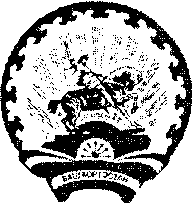      СТ*РЛЕБАШ РАЙОНЫ 					              СЕЛЬСКОГО ПОСЕЛЕНИЯ   МУНИЦИПАЛЬ РАЙОНЫНЫ:                                              КУГАНАКБАШЕВСКИЙ СЕЛЬСОВЕТ  %УFАНА%БАШ АУЫЛ СОВЕТЫ                                                 МУНИЦИПАЛЬНОГО  РАЙОНА         АУЫЛ БИЛ*М*;Е                                                           СТЕРЛИБАШЕВСКИЙ  РАЙОН           ХАКИМИ*ТЕ 						          РЕСПУБЛИКИ БАШКОРТОСТАНКАРАР			       	                                        ПОСТАНОВЛЕНИЕ30 сентябрь  2013 йыл	                     № 55                            30 сентября    2013 годаОб утверждении Порядка проведения экспертизы проектов административных регламентов предоставления муниципальных услуг, разработанных администрацией Сельского поселения Куганакбашевский сельсовет муниципального района Стерлибашевский район     В соответствии с Федеральными законами от 06.10.2003 года № 131-ФЗ «Об общих принципах организации местного самоуправления в Российской Федерации» и от  27 июля 2010 г. №210-ФЗ «Об организации предоставления государственных и муниципальных услуг», Уставом Сельского поселения Куганакбашевский сельсовет муниципального района Стерлибашевский район Республики Башкортостан администрация  Сельского поселения Куганакбашевский сельсовет муниципального района Стерлибашевский район Республики Башкортостан постановляет:1.Утвердить прилагаемый Порядок проведения экспертизы административных регламентов предоставления муниципальных услуг, разработанных администрацией Сельского поселения Куганакбашевский сельсовет муниципального района Стерлибашевский район (далее – Порядок).2.Опубликовать Порядок в сети Интернет на официальном сайте муниципального района Стерлибашевский район Республики Башкортостан.3.Контроль за исполнением настоящего постановления  оставляю за собой.Глава администрации сельского поселения                            Ф.Х. Вильданов   Порядок проведения экспертизы проектов административных регламентов предоставления муниципальных услуг, разработанных  администрацией Сельского поселения Куганакбашевский сельсовет  муниципального района Стерлибашевский район1. Общие положения	1.1. Настоящий Порядок проведения экспертизы проектов административных регламентов предоставления муниципальных услуг, разработанных администрацией Сельского поселения Куганакбашевский сельсовет  муниципального района Стерлибашевский район (далее - Порядок), регулирует правоотношения, связанные с проведением уполномоченным органом администрации Сельского поселения  Куганакбашевский сельсовет  муниципального района  экспертизы проектов административных регламентов предоставления муниципальных услуг, разработанных администрацией  Сельского поселения Куганакбашевский сельсовет  муниципального района Стерлибашевский район  (далее - экспертиза).	1.2. Целями проведения экспертизы является оценка соответствия проектов административных регламентов предоставления муниципальных услуг, разработанных администрацией Сельского поселения Куганакбашевский сельсовет муниципального района Стерлибашевский район  (далее - проектов административных регламентов) требованиям, предъявляемым к ним Федеральным законом от 27.07.2010 года № 210-ФЗ "Об организации предоставления государственных и муниципальных услуг" (далее - Федеральный закон от 27.07.2010 года № 210-ФЗ), и принятыми в соответствии с  иными нормативными правовыми актами, оценка учёта результатов независимой экспертизы проектов административных регламентов, проводимой в соответствии с действующим законодательством Российской Федерации.	1.3. Проведение экспертизы осуществляется для решения следующих задач:	- обеспечение прав физических и юридических лиц на получение муниципальных услуг, предоставляемых администрацией Сельского поселения Куганакбашевский сельсовет муниципального района Стерлибашевский район (далее - муниципальные услуги), своевременно и в соответствии со стандартом предоставления муниципальных услуг; 	- организация предоставления полной, актуальной и достоверной информации о муниципальных услугах и порядке их предоставления; 	- обеспечение соответствия деятельности администрации Сельского поселения Куганакбашевский сельсовет муниципального района Стерлибашевский район по предоставлению муниципальных услуг требованиям действующего законодательства Российской Федерации, муниципальных правовых актов муниципального района Стерлибашевский район; 	- предоставление муниципальных услуг в электронной форме в порядке и на условиях, предусмотренных действующим законодательством Российской Федерации. 2. Принципы проведения экспертизы	2.1. Проведение экспертизы осуществляется в соответствии со следующими принципами:	- единства требований к содержанию административных регламентов предоставления муниципальных услуг и их соответствия требованиям Федерального закона от 27.07.2010 года № 210-ФЗ и принимаемыми в соответствии с ним иными нормативными правовыми актами; 	- полноты описания стандарта предоставления муниципальных услуг и административных процедур в административных регламентах; публичности административных регламентов предоставления муниципальных услуг; 	- оценки учета результатов независимой экспертизы в проектах административных регламентов; 	- обеспечения взаимосвязи требований ведения реестра муниципальных услуг с требованиями разработки проектов административных регламентов. 3. Порядок проведения экспертизы	3.1. Проведение экспертизы осуществляется комиссией по экспертизе административных регламентов администрации Сельского поселения Куганакбашевский сельсовет муниципального района Стерлибашевский район (далее - Уполномоченный орган).	3.2. Проведение экспертизы осуществляется в случае разработки проектов административных регламентов администрации Сельского поселения Куганакбашевский сельсовет муниципального района Стерлибашевский район  после истечения срока, отведенного для проведения независимой экспертизы соответствующих проектов административных регламентов в соответствии с порядком, установленным действующим законодательством Российской Федерации.	3.3. Для проведения экспертизы администрация Сельского поселения Куганакбашевский сельсовет муниципального района Стерлибашевский район являющееся разработчиком административного регламента (далее - орган, являющийся разработчиком административного регламента), направляет в Уполномоченный орган:	3.3.1 проект постановления администрации Сельского поселения Куганакбашевский сельсовет муниципального района Стерлибашевский район  об утверждении административного регламента (далее - проект постановления); 	3.3.2 проект административного регламента; 	3.3.3 пояснительную записку к проекту постановления, в которой указываются следующие сведения: 	о размещении проекта административного регламента в сети Интернет на официальном сайте Администрации муниципального района Стерлибашевский район; 	о сроке, отведенном для проведения независимой экспертизы проекта административного регламента в порядке, установленном действующим законодательством Российской Федерации, и указанном при размещении проекта административного регламента в сети Интернет на официальном  сайте Администрации муниципального района Стерлибашевский район; 	о результатах независимой экспертизы; 	о решениях администрации Сельского поселения Куганакбашевский сельсовет муниципального района Стерлибашевский район, являющегося разработчиком административного регламента, принятых по результатам независимой экспертизы; 	3.3.4 заключение, составленное по результатам независимой экспертизы (при наличии); 	3.3.5 справку об учете замечаний - при повторном и последующем поступлениях проекта административного регламента на экспертизу в Уполномоченный орган. 	3.4. Уполномоченный орган отказывает в проведении экспертизы в следующих случаях:	3.4.1 несоблюдения подразделением, являющимся разработчиком административного регламента, требования Федерального закона от 27.07.2010 года № 210-ФЗ по размещению проекта административного регламента в сети Интернет на официальном сайте муниципального района Стерлибашевский район проведения независимой экспертизы; 	3.4.2 не истечения срока, отведенного для проведения независимой экспертизы соответствующих проектов административных регламентов в соответствии с порядком, установленным действующим законодательством Российской Федерации; 	3.4.3 несоблюдения требований пункта 3.3 настоящего Порядка. 	3.5. В случае отказа в проведении экспертизы в соответствии с пунктом 3.4 настоящего Порядка Уполномоченный орган направляет разработчику административного регламента, представленные документы с сопроводительным письмом, в котором указывает основания для отказа в проведении экспертизы в течение 5 рабочих дней со дня поступления соответствующих документов в Уполномоченный орган.	3.6. В процессе проведения экспертизы Уполномоченный орган осуществляет:	- оценку соответствия проектов административных регламентов требованиям, предъявляемым к административным регламентам Федеральным законом от 27.07.2010 года № 210-ФЗ и принятыми в соответствии с ним иными нормативными правовыми актами; 	- оценку учёта результатов независимой экспертизы в проектах административных регламентов, проводимой в соответствии с Федеральным законом от 27.07.2010 года № 210-ФЗ и принятыми в соответствии с ним иными нормативными правовыми актами. 	3.7. Срок проведения экспертизы Уполномоченным органом составляет 5 рабочих дней со дня поступления проекта административного регламента в Уполномоченный орган.	3.8. Результатом экспертизы проектов административных регламентов является заключение Уполномоченного органа, подписанное руководителем Уполномоченного органа (далее - заключение).	3.9. Заключение дается на проект одного административного регламента и направляется в администрацию Сельского поселения Куганакбашевский сельсовет муниципального района Стерлибашевский район, являющемуся разработчиком административного регламента, в порядке, установленном правовыми актами администрации  Сельского поселения Куганакбашевский сельсовет муниципального района Стерлибашевский район.	3.10. Заключение в обязательном порядке должно содержать:	3.10.1 основные реквизиты документов, установленные правовыми актами администрации Сельского поселения Куганакбашевский сельсовет муниципального района Стерлибашевский район; 	3.10.2 наименование заключения; 	3.10.3 наименование проекта административного регламента и подразделения, являющегося разработчиком административного регламента; 	3.10.4 выводы по результатам проведенной экспертизы, в которых указывается на отсутствие или наличие замечаний по проекту административного регламента. При наличии замечаний раскрывается их содержание; 	3.10.5	 рекомендации по дальнейшей работе с проектом административного регламента: 	рекомендуется к доработке в соответствии с замечаниями; 	рекомендуется к принятию без замечаний. 	3.11. После получения заключения администрация Сельского поселения Куганакбашевский сельсовет муниципального района Стерлибашевский район, являющееся  разработчиком административного регламента, в течение 3 рабочих дней вносит рекомендуемые изменения в проект административного регламента с учетом результатов экспертизы.	3.12. Сведения о заключениях Уполномоченного органа по результатам проведенной экспертизы заносятся в журнал регистрации проектов административных регламентов, поступивших на экспертизу в Уполномоченный орган (далее - журнал).4. Требования к оформлению, ведению и хранению журнала	4.1. Уполномоченным органом в журнал в обязательном порядке вносятся следующие сведения:	4.1.1 дату поступления проекта административного регламента на экспертизу в Уполномоченный орган; 	4.1.2 перечень документов, направленных в Уполномоченный орган органом, являющимся разработчиком административного регламента, для проведения экспертизы; 	4.1.3 дату проведения экспертизы Уполномоченным органом; 	4.1.4 выводы по результатам проведенной экспертизы; 	4.1.5 рекомендации по дальнейшей работе с проектом административного регламента. 	4.2. Листы журнала должны быть пронумерованы по порядку и прошнурованы. На узел шнуровки листов на последней странице делается наклейка с оттиском печати, на котором должна быть сделана подпись руководителя Уполномоченного органа.	4.3. Все записи в журнале делаются пастой синего, фиолетового или черного цвета.	4.4. В журнале не допускаются исправления и удаление механическими и иными способами сделанных ранее записей. В случае необходимости сделанные ошибочно записи зачеркиваются одной чертой так, чтобы ранее написанный текст читался четко.	4.5. По окончании журнал закрывается путем написания даты закрытия журнала после последней записи о регистрации и хранится в Уполномоченном органе в течение трех лет.	4.6. Ответственным за ведение журнала, за полноту и достоверность сведений, содержащихся в журнале, является Уполномоченный орган.5. Осуществление контроля за проведением экспертизы Уполномоченным органом	5.1. Контроль за правильностью и своевременностью проведения экспертизы Уполномоченным органом осуществляется главой администрации Сельского поселения Куганакбашевский сельсовет муниципального района Стерлибашевский район.	Управляющий делами                        				 Х.Т.Яхина